Profesionālo kvalifikāciju apliecinošā dokumenta sērija ____________ Nr._____________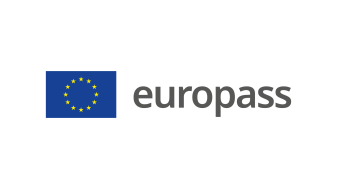 Pielikums profesionālo kvalifikāciju apliecinošam dokumentam(*) Latvija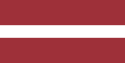 1. Profesionālo kvalifikāciju apliecinošā dokumenta nosaukums(1) Atestāts par arodizglītību Profesionālās kvalifikācijas apliecībaProfesionālā kvalifikācija: Atslēdznieks(1) oriģinālvalodā2. Profesionālo kvalifikāciju apliecinošā dokumenta nosaukuma tulkojums(2) A certificate of vocational basic education A vocational qualification certificateVocational qualification:  Locksmith**(2) Ja nepieciešams. Šim tulkojumam nav juridiska statusa.3. Kompetenču raksturojumsAtslēdznieks atbilstoši tehniskajā dokumentācijā norādītajam veic atslēdznieka pamatdarbus kā arī iekārtu un to mezglu tehnisko apkopi, montāžu, demontāžu un atjaunošanu, pielietojot atslēdznieka instrumentus, iekārtas, materiālus un tehnoloģiskos paņēmienus.Apguvis kompetences šādu profesionālo pienākumu un uzdevumu veikšanai:3.1. Darba aizsardzības noteikumu, vides aizsardzības un darba tiesisko attiecību prasību ievērošana:lietot individuālos aizsardzības līdzekļus; lietot darbgaldu aizsardzības aprīkojumu; sniegt pirmo palīdzību; pārbaudīt instrumentu atbilstību darba drošības prasībām; ievērot darba drošības zīmes un signālus; ievērot elektrodrošības un ugunsdrošības noteikumus; ievērot vides aizsardzības prasības; ievērot darba tiesisko attiecību prasības.3.2. Iepazīšanās ar darba uzdevumu un tā tehnisko dokumentāciju:analizēt darba uzdevumu;iepazīties ar darba rasējumu;izvēlēties darbam nepieciešamās iekārtas, instrumentus un palīgierīces;izvēlēties darbam nepieciešamos palīgmateriālus.3.3. Instrumentu un palīgierīču sagatavošana darbam. sagatavot instrumentus darbam; sagatavot palīgierīces darbam; veikt instrumentu apkopi.3.4. Atslēdznieka pamatdarbu veikšana, mezglu montāža un demontāža:veikt atslēdznieka pamatdarbus; veikt mezglu montāžas un demontāžas darbus.3.5. Veiktā darba kvalitātes novērtēšana:pārbaudīt izmēru, formas, virsmu savstarpējā novietojuma un virsmas raupjuma atbilstību prasībām;pārbaudīt mezglu funkcionalitātes atbilstību prasībām.3.6. Darba vietas un iekārtu uzturēšana kārtībā:uzturēt darba vietu kārtībā darba procesā un sakārtot to darba beigās; veikt atslēdznieka darba instrumentu, palīgierīču un iekārtu apkopi atbilstoši darba intensitātei.Papildu kompetences:<<Aizpilda izglītības iestāde>>;...;...;...4. Nodarbinātības iespējas atbilstoši profesionālajai kvalifikācijai(3)Strādāt metālapstrādes un mašīnbūves un citu nozaru uzņēmumos, kuru darbības nodrošināšanai jāveic atslēdznieku darbi.(3) Ja iespējams5. Profesionālo kvalifikāciju apliecinošā dokumenta raksturojums5. Profesionālo kvalifikāciju apliecinošā dokumenta raksturojumsProfesionālo kvalifikāciju apliecinošo dokumentu izsniegušās iestādes nosaukums un statussValsts iestāde, kas nodrošina profesionālo kvalifikāciju apliecinošā dokumenta atzīšanu<<Dokumenta izsniedzēja pilns nosaukums, adrese, tālruņa Nr., tīmekļa vietnes adrese; elektroniskā pasta adrese. Izsniedzēja juridiskais statuss>>Latvijas Republikas Izglītības un zinātnes ministrija, tīmekļa vietne: www.izm.gov.lvProfesionālo kvalifikāciju apliecinošā dokumenta līmenis(valsts vai starptautisks)Vērtējumu skala/Vērtējums, kas apliecina prasību izpildiValsts atzīts dokuments, atbilst trešajam Latvijas kvalifikāciju ietvarstruktūras līmenim (3. LKI) un trešajam Eiropas kvalifikāciju ietvarstruktūras līmenim (3. EKI).Profesionālās kvalifikācijas eksāmenā saņemtais vērtējums ne zemāk par "viduvēji – 5"(vērtēšanā izmanto 10 ballu vērtējuma skalu).Pieejamība nākamajam izglītības līmenimStarptautiskie līgumi vai vienošanāsAtestāts par arodizglītību vai vidējo izglītību dod iespēju turpināt izglītību 4. LKI/4. EKI līmenī.<<Ja attiecināms. Aizpilda izglītības iestāde, gadījumā, ja noslēgtie starptautiskie līgumi vai vienošanās paredz papildu sertifikātu izsniegšanu. Ja nav attiecināms, komentāru dzēst>>Juridiskais pamatsJuridiskais pamatsProfesionālās izglītības likums (6. pants).Profesionālās izglītības likums (6. pants).6. Profesionālo kvalifikāciju apliecinošā dokumenta iegūšanas veids6. Profesionālo kvalifikāciju apliecinošā dokumenta iegūšanas veids6. Profesionālo kvalifikāciju apliecinošā dokumenta iegūšanas veids6. Profesionālo kvalifikāciju apliecinošā dokumenta iegūšanas veids Formālā izglītība: Klātiene Klātiene (darba vidē balstītas mācības) Neklātiene Formālā izglītība: Klātiene Klātiene (darba vidē balstītas mācības) Neklātiene Ārpus formālās izglītības sistēmas apgūtā izglītība Ārpus formālās izglītības sistēmas apgūtā izglītībaKopējais mācību ilgums*** (stundas/gadi) _______________Kopējais mācību ilgums*** (stundas/gadi) _______________Kopējais mācību ilgums*** (stundas/gadi) _______________Kopējais mācību ilgums*** (stundas/gadi) _______________A: Iegūtās profesionālās izglītības aprakstsB: Procentos no visas (100%) programmas B: Procentos no visas (100%) programmas C: Ilgums (stundas/nedēļas)Izglītības programmas daļa, kas apgūta izglītības iestādē<<Ieraksta izglītības programmas apjomu (%), kas apgūts izglītības iestādes mācību telpās>><<Ieraksta izglītības programmas apjomu (%), kas apgūts izglītības iestādes mācību telpās>><<Ieraksta izglītības programmas apjomu (stundās vai mācību nedēļās), kas apgūts izglītības iestādes mācību telpās>>Izglītības programmas daļa, kas apgūta praksē darba vietā, t.sk. darba vidē balstītās mācībās<<Ieraksta izglītības programmas apjomu (%), kas apgūts ārpus izglītības iestādes mācību telpām,t.i. praktiskās mācības uzņēmumā/-os, mācību praksē darba vietā, darba vidē balstītas mācības>><<Ieraksta izglītības programmas apjomu (%), kas apgūts ārpus izglītības iestādes mācību telpām,t.i. praktiskās mācības uzņēmumā/-os, mācību praksē darba vietā, darba vidē balstītas mācības>><<Ieraksta izglītības programmas apjomu (stundās vai mācību nedēļās), kas apgūts ārpus izglītības iestādes mācību telpām,t.i. praktiskās mācības uzņēmumā/-os, mācību praksē darba vietā, darba vidē balstītas>>*** Attiecināms uz formālajā ceļā iegūto izglītību.Papildu informācija pieejama:www.izm.gov.lvhttps://visc.gov.lv/profizglitiba/stand_saraksts_mk_not_626.shtmlNacionālais informācijas centrs:Latvijas Nacionālais Europass centrs, http://www.europass.lv/*** Attiecināms uz formālajā ceļā iegūto izglītību.Papildu informācija pieejama:www.izm.gov.lvhttps://visc.gov.lv/profizglitiba/stand_saraksts_mk_not_626.shtmlNacionālais informācijas centrs:Latvijas Nacionālais Europass centrs, http://www.europass.lv/*** Attiecināms uz formālajā ceļā iegūto izglītību.Papildu informācija pieejama:www.izm.gov.lvhttps://visc.gov.lv/profizglitiba/stand_saraksts_mk_not_626.shtmlNacionālais informācijas centrs:Latvijas Nacionālais Europass centrs, http://www.europass.lv/*** Attiecināms uz formālajā ceļā iegūto izglītību.Papildu informācija pieejama:www.izm.gov.lvhttps://visc.gov.lv/profizglitiba/stand_saraksts_mk_not_626.shtmlNacionālais informācijas centrs:Latvijas Nacionālais Europass centrs, http://www.europass.lv/